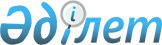 О внесений изменений в решение Уйгурского районного маслихата от 23 декабря 2022 года № 7-35-162 "О бюджете Уйгурского района на 2023-2025 годы"Решение Уйгурского районного маслихата Алматинской области от 9 ноября 2023 года № 8-11-54
      Маслихат Уйгурского района РЕШИЛ:
      1. Внести в решение Уйгурского районного маслихата "О бюджете Уйгурского района на 2023-2025 годы" от 23 декабря 2022 года № 7-35-162 (зарегистрировано в Реестре государственной регистрации нормативных правовых актов под № 177375) следующие изменения:
       пункт 1 изложить в новой редакции:
       "1. Утвердить районный бюджет на 2023-2025 годы согласно приложениям 1, 2 и 3 к настоящему решению соответственно, в том числе на 2023 год в следующих объемах:
      1) доходы 7 903 718 тысяч тенге, в том числе:
      налоговые поступления 1 874 255 тысяч тенге;
      неналоговые поступления 14 563 тысячи тенге;
      поступления от продажи основного капитала 757 509 тысяч тенге;
      поступления трансфертов 5 257 391 тысяча тенге;
      2) затраты 8 360 362 тысячи тенге;
      3) чистое бюджетное кредитование 4 118 тысяч тенге, в том числе:
      бюджетные кредиты 51 750 тысяч тенге;
      погашение бюджетных кредитов 47 631 тысячи тенге;
      4) сальдо по операциям с финансовыми активами 0 тенге, в том числе:
      приобретение финансовых активов 0 тенге;
      поступления от продажи финансовых активов государства 0 тенге;
      5) дефицит (профицит) бюджета (-) 460 763 тысячи тенге;
      6) финансирование дефицита (использование профицита) бюджета 460 763 тысячи тенге, в том числе:
      поступление займов 51 750 тысяч тенге;
      погашение займов 47 632 тысячи тенге;
      используемые остатки бюджетных средств 456 645 тысяч тенге.
      приложение 1 изложить в новой редакции согласно приложению.
      2. Настоящее решение вводится в действие с 1 января 2023 года. Бюджет Уйгурского района на 2023 год
					© 2012. РГП на ПХВ «Институт законодательства и правовой информации Республики Казахстан» Министерства юстиции Республики Казахстан
				
      Председатель Уйгурского районного маслихата 

Н. Есжан
Приложение к решению Приложение 1 к решению маслихата Уйгурского района от 23 декабря 2022 года № 7-35-162
Категории Наименование
Категории Наименование
Категории Наименование
Категории Наименование
Сумма
(тысяч тенге)
Класс
Класс
Класс
Сумма
(тысяч тенге)
Под класс
Под класс
Сумма
(тысяч тенге)
I. Доходы
7 903 718
1
Налоговые поступления
1 950 866
01
Подоходный налог
302 960
1
Корпоративный подоходный налог
40 845
2
Индивидуальный подоходный налог
262 115
03
Социальный налог
269 571
1
Социальный налог
269 571
04
Hалоги на собственность
1 324 000
1
Hалоги на имущество
1 324 000
05
Внутренние налоги на товары, работы и услуги
22 035
2
Акцизы
7 236
3
Поступления за использование природных и других ресурсов
8 699
4
Сборы за ведение предпринимательской и профессиональной деятельности
6 100
08
Обязательные платежи, взимаемые за совершение юридически значимых действий и (или) выдачу документов уполномоченными на то государственными органами или должностными лицами
32 300
1
Государственная пошлина
32 300
2
Неналоговые поступления
14 563
01
Доходы от государственной собственности
6 063
5
Доходы от аренды имущества, находящегося в государственной собственности
6 000
7
Вознаграждения по кредитам, выданным из государственного бюджета
63
06
Прочие неналоговые поступления
8 500
1
Прочие неналоговые поступления
8 500
3
Поступления от продажи основного капитала
680 898
03
Продажа земли и нематериальных активов
680 898
1
Продажа земли
680 898
4
Поступления трансфертов 
5 257 391
01
Трансферты из нижестоящих органов государственного управления
7 254
3
Трансферты из бюджетов городов районного значения, сел, поселков, сельских округов
7 254
02
Трансферты из вышестоящих органов государственного управления
5 250 137
2
Трансферты из областного бюджета
5 250 137
Функциональная группа
Функциональная группа
Функциональная группа
Функциональная группа
Функциональная группа
Сумма
(тысяч тенге)
Функциональная подгруппа
Функциональная подгруппа
Функциональная подгруппа
Функциональная подгруппа
Сумма
(тысяч тенге)
Администратор бюджетных программ
Администратор бюджетных программ
Администратор бюджетных программ
Сумма
(тысяч тенге)
Программа
Программа
Сумма
(тысяч тенге)
Наименование
Сумма
(тысяч тенге)
 II. Затраты
8 360 362
01
Государственные услуги общего характера
479 004
1
Представительные, исполнительные и другие органы, выполняющие общие функции государственного управления
319 218
112
Аппарат маслихата района (города областного значения)
44 208
001
Услуги по обеспечению деятельности маслихата района (города областного значения)
44 208
122
Аппарат акима района (города областного значения)
275 010
001
Услуги по обеспечению деятельности акима района (города областного значения)
218 093
003
Капитальные расходы государственного органа
2 388
113
Целевые текущие трансферты из местных бюджетов
54 529
2
Финансовая деятельность
4 333
459
Отдел экономики и финансов района (города областного значения)
4 333
003
Проведение оценки имущества в целях налогообложения
1 562
010
Приватизация, управление коммунальным имуществом, постприватизационная деятельность и регулирование споров, связанных с этим
2 771
9
Прочие государственные услуги общего характера
155 453
454
Отдел предпринимательства и сельского хозяйства района (города областного значения)
19 068
001
Услуги по реализации государственной политики на местном уровне в области развития предпринимательства и сельского хозяйства
18 832
007
Капитальные расходы государственного органа
236
459
Отдел экономики и финансов района (города областного значения)
54 800
001
Услуги по реализации государственной политики в области формирования и развития экономической политики, государственного планирования, исполнения бюджета и управления коммунальной собственностью района (города областного значения)
54 800
492
Отдел жилищно-коммунального хозяйства, пассажирского транспорта, автомобильных дорог и жилищной инспекции района (города областного значения)
81 585
001
Услуги по реализации государственной политики на местном уровне в области жилищно-коммунального хозяйства, пассажирского транспорта, автомобильных дорог и жилищной инспекции
36 985
113
Целевые текущие трансферты нижестоящим бюджетам
44 600
02
Оборона
64 143
1
Военные нужды
20 258
122
Аппарат акима района (города областного значения)
20 258
005
Мероприятия в рамках исполнения всеобщей воинской обязанности
20 258
2
Организация работы по чрезвычайным ситуациям
43 885
122
Аппарат акима района (города областного значения)
43 885
007
Мероприятия по профилактике и тушению степных пожаров районного (городского) масштаба, а также пожаров в населенных пунктах, в которых не созданы органы государственной противопожарной службы
43 885
03
Общественный порядок, безопасность, правовая, судебная, уголовно-исполнительная деятельность
12 372
9
Прочие услуги в области общественного порядка и безопасности
12 372
492
Отдел жилищно-коммунального хозяйства, пассажирского транспорта, автомобильных дорог и жилищной инспекции района (города областного значения)
12 372
021
Обеспечение безопасности дорожного движения в населенных пунктах
12 372
06
Социальная помощь и социальное обеспечение
1 239 626
1
Социальное обеспечение
347 558
451
Отдел занятости и социальных программ района (города областного значения)
347 558
005
Государственная адресная социальная помощь
347 558
2
Социальная помощь
804 401
451
Отдел занятости и социальных программ района (города областного значения)
804 401
002
Программа занятости
232 087
004
Оказание социальной помощи на приобретение топлива специалистам здравоохранения, образования, социального обеспечения, культуры, спорта и ветеринарии в сельской местности в соответствии с законодательством Республики Казахстан
57 684
006
Оказание жилищной помощи
14 311
007
Социальная помощь отдельным категориям нуждающихся граждан по решениям местных представительных органов
55 447
010
Материальное обеспечение детей с инвалидностью, воспитывающихся и обучающихся на дому
6 842
014
Оказание социальной помощи нуждающимся гражданам на дому
181 827
017
Обеспечение нуждающихся лиц с инвалидностью протезно-ортопедическими, сурдотехническими и тифлотехническими средствами, специальными средствами передвижения, обязательными гигиеническими средствами, а также предоставление услуг санаторно-курортного лечения, специалиста жестового языка, индивидуальных помощников в соответствии с индивидуальной программой реабилитации лица с инвалидностью
211 270
023
Обеспечение деятельности центров занятости населения
44 933
9
Прочие услуги в области социальной помощи и социального обеспечения
87 667
451
Отдел занятости и социальных программ района (города областного значения)
87 667
001
Услуги по реализации государственной политики на местном уровне в области обеспечения занятости и реализации социальных программ для населения
72 776
011
Оплата услуг по зачислению, выплате и доставке пособий и других социальных выплат
3 041
050
Обеспечение прав и улучшение качества жизни лиц с инвалидностью в Республике Казахстан
11 850
07
Жилищно-коммунальное хозяйство
2 620 118
1
Жилищное хозяйство
1 039 755
472
Отдел строительства, архитектуры и градостроительства района (города областного значения)
994 755
003
Проектирование и (или) строительство, реконструкция жилья коммунального жилищного фонда
766 757
004
Проектирование, развитие и (или) обустройство инженерно-коммуникационной инфраструктуры
227 998
098
Приобретение жилья коммунального жилищного фонда
0
492
Отдел жилищно-коммунального хозяйства, пассажирского транспорта, автомобильных дорог и жилищной инспекции района (города областного значения)
45 000
004
Обеспечение жильем отдельных категорий граждан
45 000
2
Коммунальное хозяйство
1 575 263
472
Отдел строительства, архитектуры и градостроительства района (города областного значения)
306 000
005
Развитие коммунального хозяйства
306 000
492
Отдел жилищно-коммунального хозяйства, пассажирского транспорта, автомобильных дорог и жилищной инспекции района (города областного значения)
1 269 263
012
Функционирование системы водоснабжения и водоотведения
2 260
029
Развитие системы водоснабжения и водоотведения
1 267 003
3
Благоустройство населенных пунктов
5 100
492
Отдел жилищно-коммунального хозяйства, пассажирского транспорта, автомобильных дорог и жилищной инспекции района (города областного значения)
5 100
015
Освещение улиц в населенных пунктах
5 100
018
Благоустройство и озеленение населенных пунктов
0
08
Культура, спорт, туризм и информационное пространство
643 874
1
Деятельность в области культуры
377 944
457
Отдел культуры, развития языков, физической культуры и спорта района (города областного значения)
156 543
003
Поддержка культурно-досуговой работы
156 543
472
Отдел строительства, архитектуры и градостроительства района (города областного значения)
8 000
011
Развитие объектов культуры
8 000
819
Отдел внутренней политики, культуры, развития языков и спорта района (города областного значения)
213 401
009
Поддержка культурно-досуговой работы
213 401
2
Спорт
71 962
457
Отдел культуры, развития языков, физической культуры и спорта района (города областного значения)
26 624
008
Развитие массового спорта и национальных видов спорта
21 591
009
Проведение спортивных соревнований на районном (города областного значения) уровне
1 769
010
Подготовка и участие членов сборных команд района (города областного значения) по различным видам спорта на областных спортивных соревнованиях
3 264
472
Отдел строительства, архитектуры и градостроительства района (города областного значения)
3 000
008
Развитие объектов спорта
3 000
819
Отдел внутренней политики, культуры, развития языков и спорта района (города областного значения)
42 338
006
Развитие массового спорта и национальных видов спорта
37 766
014
Проведение спортивных соревнований на районном (города областного значения) уровне
229
015
Подготовка и участие членов сборных команд района (города областного значения) по различным видам спорта на областных спортивных соревнованиях
4 343
3
Информационное пространство
146 403
456
Отдел внутренней политики района (города областного значения)
10 373
002
Услуги по проведению государственной информационной политики
10 373
457
Отдел культуры, развития языков, физической культуры и спорта района (города областного значения)
53 462
006
Функционирование районных (городских) библиотек
52 258
007
Развитие государственного языка и других языков народа Казахстана
1 204
819
Отдел внутренней политики, культуры, развития языков и спорта района (города областного значения)
82 568
005
Услуги по проведению государственной информационной политики
4 417
007
Функционирование районных (городских) библиотек
78 151
008
Развитие государственного языка и других языков народа Казахстана
0
9
Прочие услуги по организации культуры, спорта, туризма и информационного пространства
47 565
456
Отдел внутренней политики района (города областного значения)
17 473
001
Услуги по реализации государственной политики на местном уровне в области информации, укрепления государственности и формирования социального оптимизма граждан
17 673
457
Отдел культуры, развития языков, физической культуры и спорта района (города областного значения)
9 023
001
Услуги по реализации государственной политики на местном уровне в области культуры, развития языков, физической культуры и спорта
9 023
819
Отдел внутренней политики, культуры, развития языков и спорта района (города областного значения)
21 069
001
Услуги по реализации государственной политики на местном уровне в области внутренней политики, культуры, развития языков и спорта
21 069
10
Сельское, водное, лесное, рыбное хозяйство, особо охраняемые природные территории, охрана окружающей среды и животного мира, земельные отношения
76 297
1
Сельское хозяйство
40 316
472
Отдел строительства, архитектуры и градостроительства района (города областного значения)
8 100
010
Развитие объектов сельского хозяйства
8 100
477
Отдел сельского хозяйства и земельных отношений района (города областного значения)
32 216
001
Услуги по реализации государственной политики на местном уровне в сфере сельского хозяйства и земельных отношений
31 451
003
Капитальные расходы государственного органа
765
6
Земельные отношения
18 431
463
Отдел земельных отношений района (города областного значения)
18 365
001
Услуги по реализации государственной политики в области регулирования земельных отношений на территории района (города областного значения)
8 850
006
Землеустройство, проводимое при установлении границ районов, городов областного значения, районного значения, сельских округов, поселков, сел
9 515
477
Отдел сельского хозяйства и земельных отношений района (города областного значения)
66
011
Землеустройство, проводимое при установлении границ районов, городов областного значения, районного значения, сельских округов, поселков, сел
66
9
Прочие услуги в области сельского, водного, лесного, рыбного хозяйства, охраны окружающей среды и земельных отношений
17 550
459
Отдел экономики и финансов района (города областного значения)
17 550
099
Реализация мер по оказанию социальной поддержки специалистов
17 550
11
Промышленность, архитектурная, градостроительная и строительная деятельность
31 528
2
Архитектурная, градостроительная и строительная деятельность
31 528
472
Отдел строительства, архитектуры и градостроительства района (города областного значения)
31 528
001
Услуги по реализации государственной политики в области строительства, архитектуры и градостроительства на местном уровне
31 528
12
Транспорт и коммуникации
1 212 703
1
Автомобильный транспорт
1 212 703
492
Отдел жилищно-коммунального хозяйства, пассажирского транспорта, автомобильных дорог и жилищной инспекции района (города областного значения)
1 212 703
023
Обеспечение функционирования автомобильных дорог
13 000
045
Капитальный и средний ремонт автомобильных дорог районного значения и улиц населенных пунктов
1 199 703
13
Прочие
586 972
3
Поддержка предпринимательской деятельности и защита конкуренции
12 912
469
Отдел предпринимательства района (города областного значения)
12 912
001
Услуги по реализации государственной политики на местном уровне в области развития предпринимательства и промышленности
12 912
9
Прочие
574 060
459
Отдел экономики и финансов района (города областного значения)
48 560
012
Резерв местного исполнительного органа района (города областного значения) 
48 560
492
Отдел жилищно-коммунального хозяйства, пассажирского транспорта, автомобильных дорог и жилищной инспекции района (города областного значения)
525 500
077
Реализация мероприятий по социальной и инженерной инфраструктуре в сельских населенных пунктах в рамках проекта "Ауыл-Ел бесігі"
525 500
14
Обслуживание долга
70 636
1
Обслуживание долга
70 636
459
Отдел экономики и финансов района (города областного значения)
70 636
021
Обслуживание долга местных исполнительных органов по выплате вознаграждений и иных платежей по займам из областного бюджета
70 636
15
Трансферты
1 323 089
1
Трансферты
1 323 089
459
Отдел экономики и финансов района (города областного значения)
1 323 089
006
Возврат неиспользованных (недоиспользованных) целевых трансфертов
57 312
024
Целевые текущие трансферты из нижестоящего бюджета на компенсацию потерь вышестоящего бюджета в связи с изменением законодательства
420 695
038
Субвенции
591 916
054
Возврат сумм неиспользованных (недоиспользованных) целевых трансфертов, выделенных из республиканского бюджета за счет целевого трансферта
253 166
III.
Чистое бюджетное кредитование
4 118
Бюджетные кредиты
51 750
10
Сельское, водное, лесное, рыбное хозяйство, особо охраняемые природные территории, охрана окружающей среды и животного мира, земельные отношения
51 750
9
Прочие услуги в области сельского, водного, лесного, рыбного хозяйства, охраны окружающей среды и земельных отношений
51 750
459
Отдел экономики и финансов района (города областного значения)
51 750
018
Бюджетные кредиты для реализации мер социальной поддержки специалистов 
51 750
Категория
Категория
Категория
Категория
Категория
Сумма
(тысяч тенге)
Класс Наименование
Класс Наименование
Класс Наименование
Класс Наименование
Сумма
(тысяч тенге)
Подкласс
Подкласс
Подкласс
Сумма
(тысяч тенге)
5
Погашение бюджетных кредитов
47 631
01
Погашение бюджетных кредитов
47 631
1
Погашение бюджетных кредитов, выданных из государственного бюджета
47 631
13
Погашение бюджетных кредитов, выданных из местного бюджета физическим лицам
47 631
Категория
Категория
Категория
Категория
Категория
Сумма
(тысяч тенге)
Класс Наименование
Класс Наименование
Класс Наименование
Класс Наименование
Сумма
(тысяч тенге)
 Подкласс
 Подкласс
 Подкласс
Сумма
(тысяч тенге)
IV.
Сальдо по операциям с финансовыми активами
0
Категория
Категория
Категория
Категория
Категория
Сумма (тысяч тенге)
Класс Наименование
Класс Наименование
Класс Наименование
Класс Наименование
Сумма (тысяч тенге)
Подкласс
Подкласс
Подкласс
Сумма (тысяч тенге)
V.
Дефицит (профицит) бюджета
-460 763
VI.
Финансирование дефицита (использование профицита) бюджета
460 763
7
Поступление займов
51 750
01
Внутренние государственные займы
51 750
2
Договор займа
51 750
03
Займы, получаемые местным исполнительным органом района (города областного значения)
51 750
8
Используемые остатки бюджетных средств
456 645
01
Остатки бюджетных средств
456 645
1
Свободные остатки бюджетных средств
456 645
01
Свободные остатки бюджетных средств
456 645
Категория
Категория
Категория
Категория
Категория
Сумма (тысяч тенге)
Класс Наименование
Класс Наименование
Класс Наименование
Класс Наименование
Сумма (тысяч тенге)
Подкласс
Подкласс
Подкласс
Сумма (тысяч тенге)
16
Погашение займов
47 632
1
Погашение займов
47 631
459
Отдел экономики и финансов района (города областного значения)
47 631
005
Погашение долга местного исполнительного органа перед вышестоящим бюджетом
47 631
022
Возврат неиспользованных бюджетных кредитов, выданных из местного бюджета
1